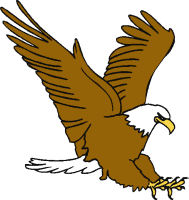 Eagle EyeLook at the PicturesLook at the picture for clues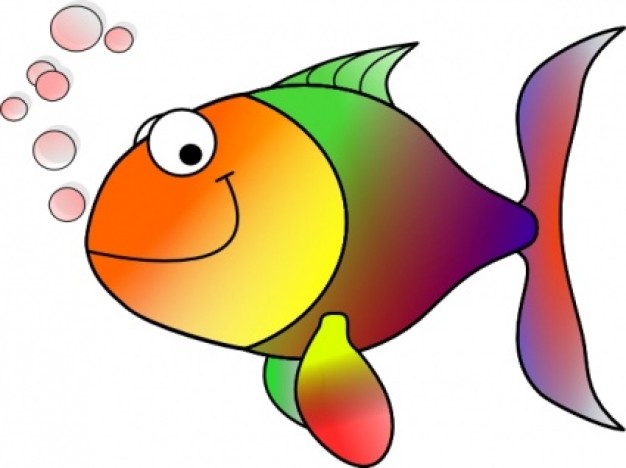 Lips the FishGet your Lips ReadySay the first few sounds.Read to the end of the sentence and say it again.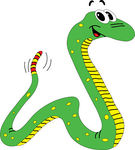 Stretchy SnakeStretch It OutStretch the word out slowly.Put the sounds together.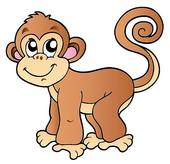 Chunky MonkeyChunk the WordLook for a chunk (-at, -an).Look for a word part (-th, -ed).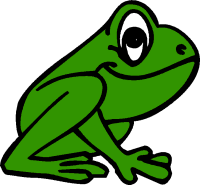 Skippy FrogSkip It, Hop BackSkip the word.Read to the end of the sentence.Hop back and read it again.Skip It, Hop BackSkip the word.Read to the end of the sentence.Hop back and read it again.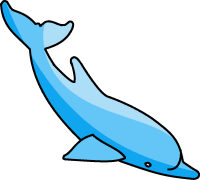 Flip the DolphinFlip the VowelTry the short vowel sound.Try the long vowel sound.Flip the VowelTry the short vowel sound.Try the long vowel sound.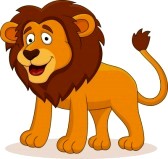 Tryin’ LionTry It AgainTry to reread the sentence.Try a word that makes sense.Try to switch b/d.Try It AgainTry to reread the sentence.Try a word that makes sense.Try to switch b/d.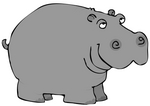 Helpful HippoAsk for HelpAsk for help after you have tried all of the other strategies.Ask for HelpAsk for help after you have tried all of the other strategies.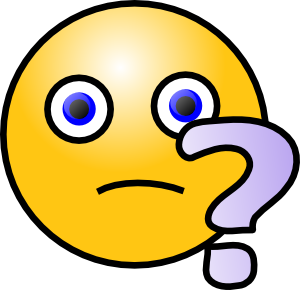 Stuck on a tricky word?